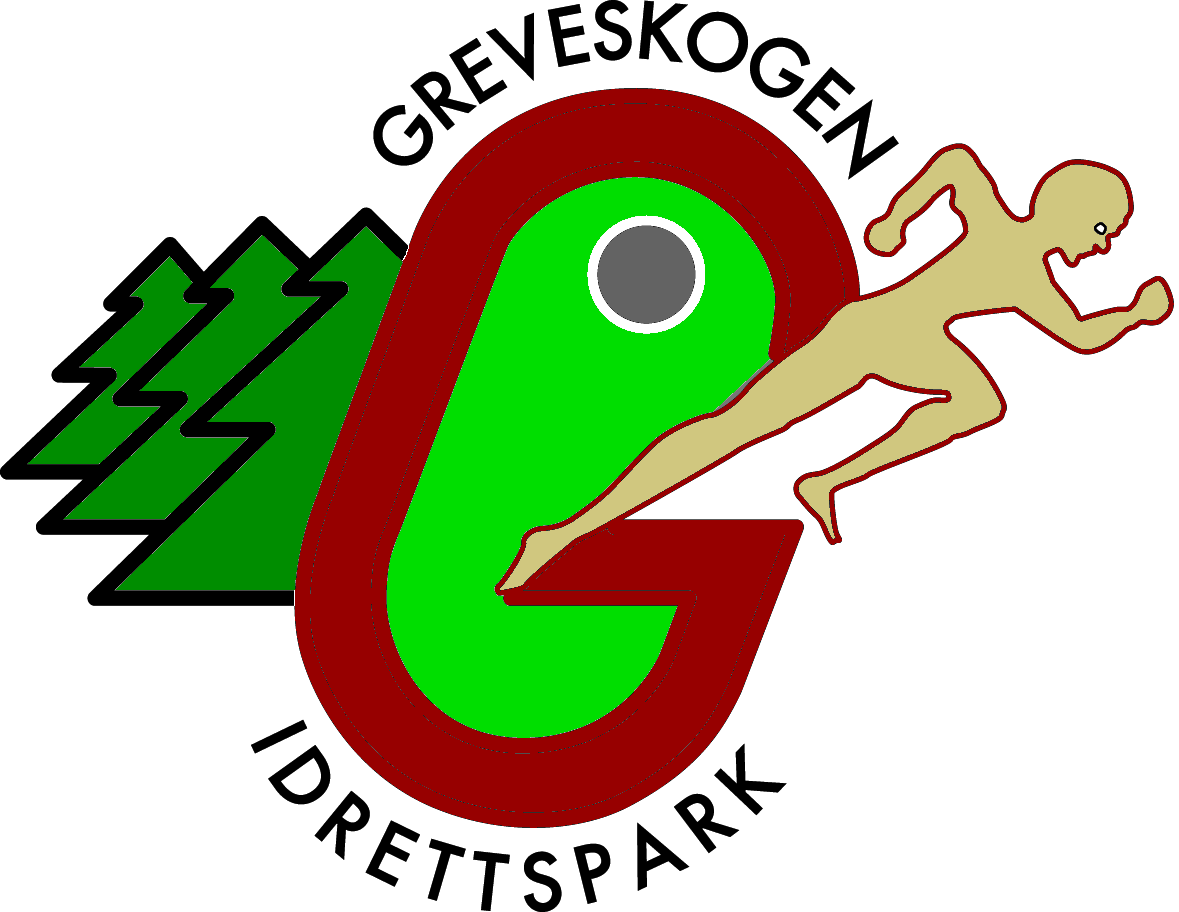 DELTAKER 	(Skriv tydelig!)DELTAKER 	(Skriv tydelig!)KLUBB/
LAGKLUBB/
LAG Fødsels-
 årKonk.-
klasse123456 RESULTATPLASSNora Marie Wennerød FiringNora Marie Wennerød FiringTFIKTFIK2011J11x3,102,953,013,103Nora Marie Wennerød FiringNora Marie Wennerød FiringTFIKTFIK2011J11+0,3+2,3+4,4+0,33Linde Johanne Løberg FladebyLinde Johanne Løberg FladebyRunar ILRunar IL2011J113,163,123,183,293,292Linde Johanne Løberg FladebyLinde Johanne Løberg FladebyRunar ILRunar IL2011J11+0,9+0,5+1,9+1,1+1,12Ingrid Strøm JuliussenIngrid Strøm JuliussenRunar ILRunar IL2011J11DNSIngrid Strøm JuliussenIngrid Strøm JuliussenRunar ILRunar IL2011J11Thea Christina TellevikThea Christina TellevikTFIKTFIK2011J11x2,99x2,952,994Thea Christina TellevikThea Christina TellevikTFIKTFIK2011J11+2,4+2,1+2,44Alma Rakel Tomine BueAlma Rakel Tomine BueRunar ILRunar IL2011J112,682,462,652,722,725Alma Rakel Tomine BueAlma Rakel Tomine BueRunar ILRunar IL2011J11+1,3+1,4+2,2+2,5+2,55Sultanija SabaredzovicSultanija SabaredzovicSandefjord T&IFSandefjord T&IF2011J112,502,572,632,522,636Sultanija SabaredzovicSultanija SabaredzovicSandefjord T&IFSandefjord T&IF2011J11+2,0+1,7+2,0+0,6+2,06Maya Elita Settemsdal LilleåsMaya Elita Settemsdal LilleåsRunar ILRunar IL2011J112,95x3,583,663,661Maya Elita Settemsdal LilleåsMaya Elita Settemsdal LilleåsRunar ILRunar IL2011J11+1,7+2,0+1,6+1,61Madelen Nybø HåskjoldMadelen Nybø HåskjoldBotne SKBotne SK2010J12x1,992,43x2,43Madelen Nybø HåskjoldMadelen Nybø HåskjoldBotne SKBotne SK2010J12+1,1+2,0+2,0